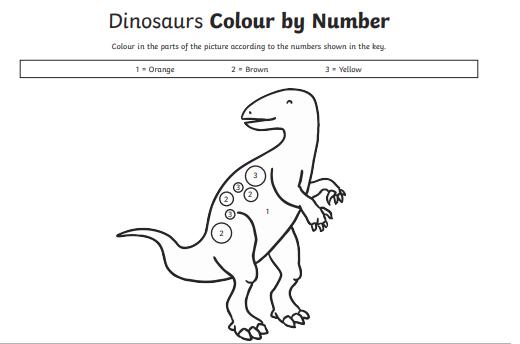 Important things to do each dayGet yourself dressed.  Only ask an adult for help if you really get stuck and can’t put something on by yourself.  Can you get quicker each day?Brush your teeth twice a day; after your breakfast and before you go to bed.Count the number of steps in your house; when you come downstairs for breakfast each morning and when you go back upstairs to bed at night.Read a bedtime story with an adult or older brother/sister.  Practise drawing lines and circles, or writing your name (You could use pens, pencils, chalk or water & a paintbrush on the doorstep).A new sound to learn.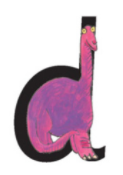 Watch the letter ‘d’ video in today’s home learning.1   2   3Look at the numbers 1, 2 and 3.  Can you recognise them all?  Can you hold up 1 finger, 2 fingers and 3 fingers?  Look for the numbers 1, 2 and 3 around your houseUse orange, brown and yellow coloured pens or pencils to fill in the dinosaur picture correctly?Get your play dough ready.Watch Miss Rankin (one of our Reception teachers) teach Copy Cat how to roll different play dough shapes.  Can you copy them too?Can you make a dinosaur?We’d love to see some photos